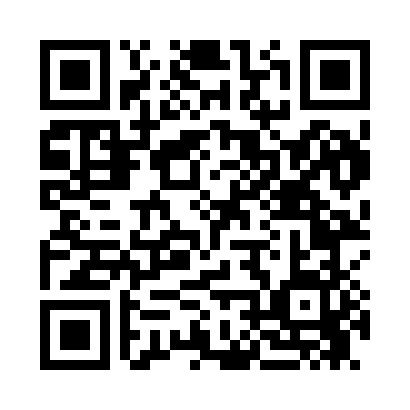 Prayer times for Ayers, Illinois, USAMon 1 Jul 2024 - Wed 31 Jul 2024High Latitude Method: Angle Based RulePrayer Calculation Method: Islamic Society of North AmericaAsar Calculation Method: ShafiPrayer times provided by https://www.salahtimes.comDateDayFajrSunriseDhuhrAsrMaghribIsha1Mon4:025:361:024:588:2710:012Tue4:035:371:024:588:2710:013Wed4:045:371:024:588:2710:014Thu4:045:381:024:588:2710:005Fri4:055:381:034:598:2610:006Sat4:065:391:034:598:269:597Sun4:075:401:034:598:269:598Mon4:085:401:034:598:269:589Tue4:085:411:034:598:259:5810Wed4:095:421:034:598:259:5711Thu4:105:421:034:598:249:5612Fri4:115:431:044:598:249:5513Sat4:125:441:044:598:239:5514Sun4:135:441:044:598:239:5415Mon4:145:451:044:598:229:5316Tue4:155:461:044:598:229:5217Wed4:165:471:044:598:219:5118Thu4:175:471:044:598:209:5019Fri4:195:481:044:598:209:4920Sat4:205:491:044:598:199:4821Sun4:215:501:044:588:189:4722Mon4:225:511:044:588:189:4623Tue4:235:511:044:588:179:4524Wed4:245:521:044:588:169:4425Thu4:255:531:044:588:159:4326Fri4:275:541:044:588:149:4127Sat4:285:551:044:578:139:4028Sun4:295:561:044:578:129:3929Mon4:305:571:044:578:129:3830Tue4:315:571:044:578:119:3631Wed4:335:581:044:568:109:35